Volunteer Task Chart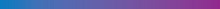 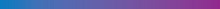 Community Engagement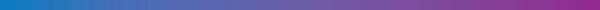 Volunteer Recruitment & EngagementCompliance/Liaison Sending – Pre-DepartureHosting ArrivalsHosting Post-ArrivalHosting End of Stay (EOS)Hosting – Non-mandatory EventsReturnee EngagementMarketing TreasurerTask:Responsible Person(s): Identify like-minded community groupsContact community groupsResearch upcoming community eventsInvite community groups to an AFS eventTask:Responsible Person(s): Recruit new volunteersWelcome new volunteers Event greeter Volunteer recognition Mentor volunteersTask:Responsible Person(s): Phone calls, emails, make personal contacts to promote hostingSchool and community presentations, tabling Follow up on leads from Global Link Send student bios to interested families In-home interviewsSchool contacts for placement permission & PAFsTask:Responsible Person(s):Phone calls, emails, make personal contacts to promote sendingSchool and community presentations, tablingFollow up on leads from Global LinkIn-home interviewsScholarship Interviews Task:Responsible Person(s):Recruit and assign student-family LiaisonsEnsure all Liaisons are trained annually Trouble-shoot when questions arise with which Liaisons request assistanceCommunicate issues to AFS-USA Support SpecialistMonitor monthly contacts are made & entered in Global Link, and followed up on as neededCall the Duty Officer for after hour emergencies and urgent participant movesAssist with participant moves Task:Responsible Person(s):Ensure all hosted participants and host families are assigned a local LiaisonMonitor that Liaisons file all monthly and in-home visit reports Provide training and serve as an advisor for Liaisons Task:Responsible Person(s):Determine and arrange timing & location, refreshments Contact potential attendees & track RSVPsChoose & organize session content Lead sessionsEnter activity in Global Link & update attendance after eventTask:Responsible Person(s):Determine student arrival timing & make airport pickups Arrange housing and foodChoose & organize session content Lead sessionsEnter activity in Global Link & update attendance after eventArrange non-session activitiesCommunicate arrival orientation schedule & location to host familiesConstruct & distribute contact lists to volunteers, families & studentsTask:Responsible Person(s):Determine and arrange timing & locationArrange housing and foodChoose & organize session content Lead sessionsEnter activity in Global Link & update attendance after eventArrange non-session activitiesCommunicate orientation schedule & location to host familiesTask:Responsible Person(s):Determine and arrange timing & locationArrange driversCommunicate drop –off schedule & location to host families & studentsTask:Responsible Person(s):Determine number of non-mandatory events and locations (eg. NYC trip) Arrange housing and foodArrange activitiesCommunicate schedule & plan to host families & liaisons (manage responses)Invite students/manage RSVP listCoordinate transportationTask:Responsible Person(s):Coordinate enrichment programsBudget activitiesTask:Responsible Person(s):Host welcome home eventRecruit returnees to register as AFS volunteersTask:Responsible Person(s):Develop and maintain social mediaPromote AFS Task:Responsible Person(s):Maintain the Team’s financesWork with Field Finance Staff on any issues Complete required monthly and annual financial reports with timeliness and accuracy Consult with Field Finance Staff to open any bank accounts for your team Task:Responsible Person(s):Facilitate annual planning and budgeting for teamPreside at team meetings